Con punto de acuerdo, por el que se exhorta a la Secretaría de Economía y a la Comisión Federal de Mejora Regulatoria a continuar midiendo y evaluando las acciones de simplificación administrativa de trámites federales, estatales y municipales relacionados con la apertura y operación de empresas en México en el ejercicio de 2012, a cargo de la diputada Norma Sánchez Romero, del Grupo Parlamentario del PAN La que suscribe, Norma Sánchez Romero, diputada federal por la LXI Legislatura, con fundamento en lo establecido en la fracción II del artículo 71 de la Constitución Política de los Estados Unidos Mexicanos, así como en los artículo 6, numeral 1, 77 y 78 del Reglamento de la Cámara de Diputados, somete a consideración del pleno de esta soberanía la siguiente proposición con punto de acuerdo por el que la Cámara de Diputados exhorta respetuosamente a la Secretaría de Economía y a la Comisión Federal de Mejora Regulatoria de la administración pública federal a continuar realizando la medición y evaluación de las acciones de simplificación administrativa de los trámites federales, estatales y municipales relacionados con la apertura y operación de empresas en México en el ejercicio de 2012 con base en las siguientesConsideracionesEn el contexto de la globalización de nuestros días, la competitividad surge como un instrumento de suma importancia para lograr el crecimiento y el desarrollo económico. En este sentido, la competitividad de cada país se basa en buena medida en las relaciones y capacidades de los sectores económicos y sociales.El desarrollo de la competitividad nacional es de suma importancia para mejorar las condiciones de vida de la población. Bajo este contexto, debemos reconocer que nuestro país ha perdido varias posiciones en los índices de competitividad a nivel internacional. En materia de competitividad el país ha avanzado sin duda, de acuerdo con el informe Doing Business del Banco Mundial, México es el país con mayor facilidad para hacer negocios en América Latina. En el reporte 2011, México avanzó seis posiciones con respecto al año previo al pasar del lugar 41 al 35. Por su parte en el Anuario de competitividad 2011 , del Institute for Management Development, el país avanzó nueve posiciones, del lugar 47 al 38 respecto al año pasado, principalmente por su desempeño económico y la eficiencia de los negocios. En el índice global de competitividad en manufactura de 2010, publicado por Deloitte y el Consejo de Competitividad de Estados Unidos, México se situó como el séptimo país más competitivo para la producción de manufacturas en el mundo.Finalmente en el índice de competitividad global del Foro Económico Mundial, nuestro país escaló ocho lugares en el ranking de 142 naciones, al pasar de la posición 66 a la 58. Dicho informe revela que México se encuentra dentro de los 10 países que más posiciones ascendieron. En el continente americano es el que mayores avances reportó en el último año.Cabe mencionar que el gobierno federal ha instrumentado importantes medidas para impulsar la competitividad del país como es el sistema de apertura rápida de empresas (SARE), la creación del portal tuempresa.gob.mx, para simplificar los trámites federales asociados a la creación de nuevas empresas. Así mismo, se aprobaron importantes reformas a la Ley Federal de Competencia Económica, para fomentar una mayor competencia en la economía nacional. Analistas internacionales han establecido una relación directamente proporcional entre la calidad del marco regulatorio y el crecimiento económico, por lo que se estima que un incremento del 10 por ciento en la calidad del marco regulatorio, asumiendo que otros factores no cambien, puede tener un efecto positivo de 0.5 por ciento en el crecimiento del PIB.El gobierno federal ha realizado esfuerzos importantes para incrementar la competitividad del país, no obstante ello, es necesario profundizar en dichas políticas para colocar a nuestras empresas en posición de competir con éxito en el mercado internacional, sobre todo en sectores vulnerables a la competencia.La Comisión Federal de Mejora Regulatoria ha venido impulsando la instalación de sistemas de apertura de empresas, como un programa de coordinación, entre los diversos niveles de gobierno, federal, estatal y municipal, mediante el cual se pretende simplificar los trámites para la apertura de empresas, disminuyendo los tiempos de respuesta a la ciudadanía.De acuerdo con el último estudio nacional 2011 del Banco Mundial, México se encuentra en el lugar 35 es decir, mejoró 6 posiciones con relación al ranking 2010 donde se ubicaba en el lugar 41 a nivel mundial en facilidad para hacer negocios, por lo que a continuación se presenta la tabla elaborada por dicha institución: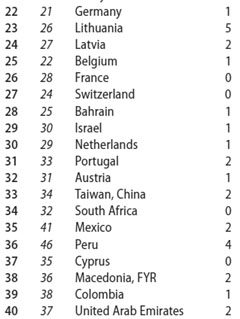 Ver tabla completa en la siguiente dirección electrónica: http://www.doingbusiness.org/economyrankings/Como parte de estos esfuerzos, la Comisión Federal de Mejora Regulatoria (conocida por sus siglas como Cofemer) ha organizado diversas reuniones denominadas Reuniones nacionales de mejora regulatoria, con la participación de los gobiernos estatales y municipales. En dichos foros se han presentado los avances relacionados con los programas de simplificación administrativa y se han compartido las experiencias exitosas, contado con la participación de las organizaciones del sector privado.Como parte de la evaluación del desempeño de dicho programa, la Cofemer con el apoyo del Banco Mundial ha venido realizando el estudio Doing Business, a nivel subnacional, en dicho estudio se pretende evaluar y comparar los esfuerzos que los diversos niveles de gobierno, federal, estatal y municipal, han realizado para simplificar y mejorar la regulación en México.Además en dicho estudio se ha efectuado una análisis del clima general de negocios en las ciudades mexicanas seleccionadas, en donde se han considerado y evaluado los aspectos relativos a los tiempos para obtener el registro de una propiedad, el cumplimiento de un contrato, la apertura de una empresa, así como el procedimiento para obtener la licencia de construcción.El referido estudio, por su carácter nacional e internacional, permite tener un marco de comparación y evaluación de desempeño de los programas de mejora regulatoria a nivel federal, estatal y municipal con otras regiones del mundo.En ese sentido, nos parece necesario fortalecer su aplicación, logrando que el estudio de Doing Business, a nivel subnacional, se practique anualmente con la finalidad de tener una evaluación objetiva de los avances en el procesos de simplificación de impacto en la actividad económica, con la finalidad de que los ciudadanos e instituciones de gobierno conozcan con certeza los avances que el tema de simplificación administrativa tiene en México.En virtud de lo anterior, propongo que esta Cámara exhorte respetuosamente a la Secretaría de Economía y a la Comisión Federal de Mejora Regulatoria de la administración pública federal a continuar realizando la medición y evaluación de las acciones de simplificación administrativa de los trámites federales, estatales y municipales relacionados con la apertura y operación de empresas en México en el ejercicio de 2012Por lo expuesto, me permito someter a consideración desde esta honorable soberanía el siguientePunto de AcuerdoÚnico. Se exhorta respetuosamente a la Secretaría de Economía y a la Comisión Federal de Mejora Regulatoria de la administración pública federal a continuar realizando la medición y evaluación de las acciones de simplificación administrativa de los trámites federales, estatales y municipales relacionados con la apertura y operación de empresas en México en el ejercicio de 2012.Solicito a esta asamblea la publicación íntegra en el Diario de los Debates.Dado en el Palacio Legislativo de San Lázaro, a 6 de octubre de 2011.Diputada Norma Sánchez Romero (rúbrica)